Costa Rica 100% AventuraSan José, Volcán Arenal, Bosque Nuboso de Monteverde y Manuel Antonio, 7 nochesCosta Rica es un país que, a pesar de su pequeño tamaño, tiene una variada topografía entre sistemas montañosos y llanuras permitiéndole ofrecer actividades de aventura donde la adrenalina y naturaleza se combinan, dando como resultado unas vacaciones llenas de emoción y experiencias sin igual.El programa inicia con la visita al Río Pacuare, catalogado por la National Geographic como uno de los diez mejores ríos en América para la práctica del rafting. Sus fuertes corrientes, así como la exuberante vegetación tropical lo acompañaran en esta expedición.Posteriormente el Volcán Arenal le dará la bienvenida con su impresionante cono volcánico casi perfecto. En esta zona, el programa contempla la visita al complejo de aventura Sky Adventures donde sentirá la experiencia de volar entre las copas de los árboles en la famosa excursión de Canopy. Lugo continuará hasta las partes altas de la cordillera de Tilarán donde se realizará una caminata nocturna en el místico Bosque Nuboso de Monteverde que les revelará los secretos mejor guardados entre misteriosos sonidos, luces y aromas nocturnos.Para finalizar, se visitará la zona del Parque Nacional Manuel Antonio, acá se ha contemplado un recorrido por la costa del pacifico costarricense en catamarán en búsqueda de delfines y ballenas migratorias.ITINERARIODÍA 1: AEROPUERTO INTERNACIONAL SJO – SAN JOSÉA su llegada al Aeropuerto Internacional Juan Santamaría SJO, uno de nuestros representantes le estará esperando a la salida de la terminal aérea para darles la bienvenida a Costa Rica, brindarles la información necesaria de su viaje y luego brindarles el traslado hacia el hotel seleccionado en el área de San José donde se hospedarán la primera noche.DÍA 2: SAN JOSÉ – RIO PACUARE – VOLCÁN ARENAL Desayuno y almuerzo. Temprano en la mañana, prepárese para un día lleno de aventura y adrenalina, en una expedición en balsa hacia el Río Pacuare, uno de los ríos más escénicos de Costa Rica. A su llegada al río, guías especializados le brindaran todas las instrucciones de seguridad que se deben cumplir antes de iniciar la emocionante aventura del rafting. Una vez que se aborda la balsa, inicia el descenso por las emocionantes olas y remolinos que se forman a lo largo del caudaloso río. La primera parte del recorrido incluye rápidos de clase III y algunos rápidos de clase IV, todos siempre en un entorno natural lleno de paisajes de la selva tropical y atravesando la densa vegetación que se levanta por encima de las montañas. A la mitad del recorrido se disfrutará de un delicioso almuerzo estilo picnic. La segunda parte de la expedición es considerada la mejor de todas gracias a los rápidos clase IV, la aventura y la adrenalina se vivirán al nivel más alto, ya que deberán poner en práctica los conocimientos adquiridos durante la mañana. Al finalizar la expedición, usted sentirá el triunfo de haber conquistado uno de los ríos más salvajes y atractivos del mundo.En el área de Siquirres, usted dispondrá de suficiente tiempo para cambiarse de ropa y posteriormente, será trasladado hasta el Volcán Arenal donde se hospedarán en el hotel seleccionado por dos noches.DÍA 3: VOLCÁN ARENALDesayuno. Durante la mañana está programada una excursión que le permita explorar los alrededores del Volcán Arenal de una manera más emocionante, se trata de la visita a la Reserva Arenal, donde encontrarán el Sky Tram y Sky Trek. Esta excursión combina el ascenso hasta lo alto de las montañas por medio de un teleférico disfrutando de hermosos paisajes del Lago de Arenal, mientras el descenso se realiza por medio de poleas sujetas a cables transversales que van de una montaña a otra, para dar paso a la aventura y la diversión.Tarde Libre. Recomendamos visitar alguno de los completos termales (Costo Extra), ahí podrá relajar su cuerpo en las albercas con una vista inigualable al Volcán Arenal.DÍA 4: VOLCÁN ARENAL - MONTEVERDEDesayuno. A media mañana está programado el traslado a las montañas altas de la cordillera de Tilarán, específicamente al Bosque Nuboso de Monteverde. Este traslado incluye un recorrido en bote por el Lago de Arenal donde se podrán admirar diversas aves que visitan el lago en busca de su alimento. Posteriormente inicia el ascenso por las montañas donde disfrutarán de los hermosos países rurales que adornan el camino de lastre y conforme se van acercando a las partes altas, podrá sentir un leve cambio en la temperatura por estar a más de 1300 metros sobre el nivel del mar.Registro en el hotel seleccionado donde se hospedarán por una noche.Al caer la tarde está programada la visita a la Reserva Biológica del Bosque Nuboso de Monteverde, este es quizás el mejor tiempo para adentrarse en los rincones más profundos del bosque que es cuando la mayoría de las especies silvestres están activas. Con la ayuda de un guía naturalista, usted descubrirá las maravillas de la selva tropical, sonidos extraños, luces y aromas le cautivarán. Durante la caminata, se podrán apreciar diversas especies nocturnas, como insectos, murciélagos, ranas, sapos y otros mamíferos que no se ven de día, proporcionándole una perspectiva diferente del bosque.DÍAS 5: MONTEVERDE – MANUEL ANTONIO Desayuno. Durante la mañana, está programado el transporte turístico la costa del Pacifico Central, específicamente hasta las cercanías del Parque Nacional Manuel Antonio. Este corto trayecto se caracteriza por ser un viaje muy interesante y pintoresco; a medida que se desciende hacia la costa se observan variaciones en los escenarios, cambiando del bosque nuboso a las paradisiacas playas del pacífico costarricense, las cuales son bien conocidas en todo el mundo, especialmente por su impresionante combinación de bosques tropicales y playas de arenas blancas. Sin duda le esperan unos días inolvidables donde podrá relajarse y disfrutar de su estadía de 2 noches en el hotel seleccionado.DÍA 6: MANUEL ANTONIO Desayuno y almuerzo. Una de las excursiones más atractivas al visitar Manuel Antonio, es la navegación en el Catamarán Ocean King por los alrededores del Parque Nacional. El recorrido ofrece una combinación de matices incluyendo mil tonos verdes que conforman la porción terrestre y no pueden faltar los tonos celestes y turquesas que caracterizan su parte marina. A lo largo del recorrido se podrán admirar diversas islas que sirven de hogar a notables especies de aves.Después de recorrer la costa, anclaremos en una hermosa bahía justo en frente de playa Bisanz donde es posible, tomar el sol o bien aprovechar para practicar un poco de snorkel y admirar las bellezas marinas, entre ellas, el pez loro, estrellas de mar, pez ángel y con suerte se podrían observar delfines y hasta ballenas. Regreso al hotel seleccionado y resto de la tarde libre.DÍA 7: MANUEL ANTONIO – SAN JOSÉ Desayuno. Mañana libre para tomar las últimas fotografías del hermoso océano pacifico y por la tarde está programado el regreso hasta San José donde se hospedarán la última noche en Costa Rica. DÍA 8: SAN JOSÉ – AEROPUERTO INTERNACIONAL SJODesayuno. De acuerdo a su itinerario de vuelo, está programado el traslado hasta el Aeropuerto Internacional Juan Santamaría para abordar su vuelo internacional.Fin de nuestros serviciosPrecios en USD por persona en doble Categoría Estándar:*Precio pasajero viajando solo.**La tarifa de niños aplica de 0 a 11 años, compartiendo habitación doble con dos adultos. Máximo dos niños por habitación. Esta política está sujeta a cambios.***Periodos especiales como Navidad, Año Nuevo y Semana Santa rogamos consultar condiciones.Categoría Superior:*Precio pasajero viajando solo.**La tarifa de niños aplica de 0 a 11 años, compartiendo habitación doble con dos adultos. Máximo dos niños por habitación. Esta política está sujeta a cambios.***Periodos especiales como Navidad, Año Nuevo y Semana Santa rogamos consultar condiciones.PRECIO INCLUYETraslado regular desde el Aeropuerto Internacional Juan Santamaría SJO hasta San José .Dos noches de hospedaje en el hotel seleccionado en San José. Una noche al inicio y una noche al final del programa.Traslado-Tour (Combo) San José – Arenal, con visita al Río Pacuare. Incluye: Guía Bilingüe, equipo de Rafting y AlmuerzoDos noches de hospedaje en el hotel seleccionado en Arenal.Excursión regular de medio día a la reserva Arenal (Sky Tram & Sky Trek) Incluye: Transporte, guía bilingüe, entrada, recorrido teleférico y equipo de canopyTraslado regular desde el Volcán Arenal hasta el Bosque Nuboso de Monteverde. Incluye: Cruce del Lago Arenal en bote.Una noche de hospedaje en el hotel seleccionado en Monteverde.Excursión Caminata Nocturna en el Bosque Nuboso. Incluye: transporte, guía y entrada a la reserva Bosque Nuboso de Monteverde.Traslado regular desde el Bosque Nuboso de Monteverde hasta Manuel Antonio.Dos noches de hospedaje en el hotel seleccionado en Manuel Antonio.Excursión regular de medio día en el catamarán Ocean King. Incluye: Transporte, guía, recorrido en catamarán, equipo de snorkel y almuerzo.Traslado regular desde Manuel Antonio hasta San José.Traslado regular desde San José hasta el Aeropuerto Internacional Juan Santamaría SJO.7 desayunos y 2 almuerzos.Impuesto de ventas.Notas Importantes: La apreciación de los diferentes atractivos turísticos (flora y fauna) que se mencionan en los programas están sujetos a las condiciones climáticas de cada lugar.Existe un máximo de equipaje permito de 18 kilogramos por persona.En caso de presentarse incrementos abruptos en los precios internacionales del combustible, se aplicaría un costo extra a las tarifas.Para los programas que involucren traslados regulares y excursiones regulares, tomar en consideración que estos servicios están sujetos a horarios pre-establecidos y sujetos a cambios.Para los programas que involucren traslados regulares pueden existir Transbordos.Para los programas que incluyen servicios privados, Entorno Cit & Travel sugiere los horarios, sin embargo, estos pueden ser modificados por los pasajeros una vez en el destino y con al menos 24 horas previo al servicio, comunicándose con nuestro departamento de operaciones.Consultar los suplementos y políticas especiales que aplican para los periodos de Navidad, Fin de Año y Semana Santa. Para aquellos itinerarios que al final del programa tengan incluido un traslado directo desde destinos de playa hasta el Aeropuerto Internacional Juan Santamaría (SJO) tomar en consideración que, dependiendo del destino, este traslado podría tener una duración aproximada de entre 2 a 4 horas y media y aplica tanto para las opciones en circuito como en renta de coche. Adicionalmente se les solicita a los pasajeros estar 3 horas antes en el aeropuerto para realizar los trámites migratorios y de registro en la línea aérea. Es importante programar un vuelo saliendo de Costa Rica en horas de la tarde o noche. En caso que tengan un vuelo saliendo en la mañana o medio día, se debe contemplar una noche adicional en San José más el traslado de salida o bien acortar el itinerario una noche del itinerario original para pasar la última noche en San José.Para los programas con renta de coche 4x4Nuestras tarifas incluyen la renta diaria y libre kilometraje. Nuestras tarifas no incluyen: El seguro diario, el depósito de garantía del automóvil, el combustible, suplementos por conductor adicional, las tasas de peaje o los tiquetes de ferry.Los seguros diarios y el depósito de garantía deben ser cubiertos por el cliente directamente a la compañía de alquiler de automóviles por medio únicamente de tarjeta de crédito.El depósito de garantía es de $750.00 dólares en caso que los pasajeros tomen el seguro básico y de $ 100.00 dólares en caso que tomen el seguro de cobertura total. Las tarjetas de crédito aceptadas son American Express, Master Card y Visa.Los vehículos se entregan con el tanque de combustible lleno y deben ser devueltos de la misma forma, de lo contrario el costo del combustible le será cargado al cliente en su tarjeta de crédito.La edad mínima para rentar el vehículo es de 21 de años y con carnet de conducir al día y mínimo 2 años de tenencia.PRECIOS SUJETOS A DISPONIBILIDAD Y CAMBIO SIN PREVIO AVISOUbicaciónNombre del HotelCategoríaTipo de HabitaciónCSTSan JoséSleep Inn San José3 estrellas Estándar4 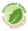 Volcán ArenalCasa Luna3 estrellas Estándar3 MonteverdeMTV Country Lodge3 estrellas SuperiorN/AManuel AntonioVela Bar3 estrellas Jr. SuiteN/APeriodo ValidezOCUPACIÓNOCUPACIÓNOCUPACIÓNOCUPACIÓNOCUPACIÓNPeriodo ValidezSENCILLADOBLETRIPLENIÑO**PVS*11 de Diciembre, 2019 -30 de Abril, 2020***$2,001$1,334$1,275N/A$2,48401 de Mayo, 2020 -10 de Diciembre, 2020$1,889$1,286$1,244N/A$2,384UbicaciónNombre del HotelCategoríaTipo de HabitaciónCSTSan JoséCrowne Plaza Corobicí4 estrellas De Lujo5 Volcán ArenalArenal Manoa4 estrellas Jr. Suite5 MonteverdeEl Establo 4 estrellas De Lujo1 Manuel AntonioSi Como No4 estrellas Estándar5 Periodo ValidezOCUPACIÓNOCUPACIÓNOCUPACIÓNOCUPACIÓNOCUPACIÓNPeriodo ValidezSENCILLADOBLETRIPLENIÑO**PVS*11 de Diciembre, 2019 -30 de Abril, 2020***$2,599$1.671$1,463N/A$3,08201 de Mayo, 2020 -30 de Junio 2020$2,456$1,599$1,412N/A$2,93901 de Julio, 2020 – 10 de Diciembre, 2020$2,473$1,617$1,429N/A$2,968